Offene Fragen digital
„Soziale Marktwirtschaft“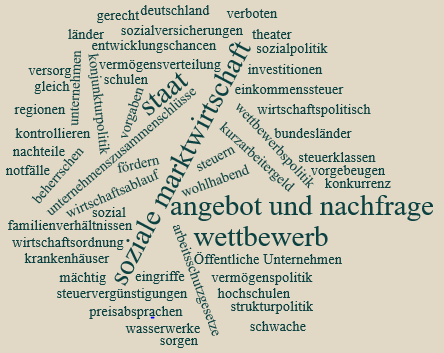 Wodurch unterscheidet sich die „Soziale Marktwirtschaft“ von der „Freien Marktwirtschaft“ und der „Zentralverwaltungswirtschaft“?




Was versteht man unter „Einkommens- und Vermögenspolitik“?

Was versteht man unter „Sozialpolitik“?

Was versteht man unter „Wettbewerbspolitik“?

Was versteht man unter „Strukturpolitik“?

Was versteht man unter „Konjunkturpolitik“?

Welche Aufgabe haben „Öffentliche Unternehmen“?

